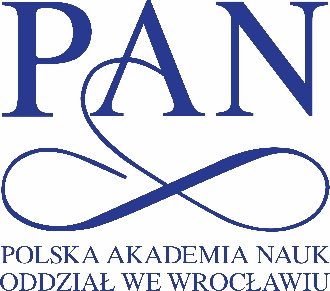 POLSKA AKADEMIA NAUKOddział we WrocławiuPolish Academy of SciencesWrocław Branch50-449 Wrocław, Podwale 75Tel. sek. +48 71 750-75-00; fax +48 71 750 75 80e-mail: wroclaw@pan.pl; www.wroclaw.pan.plZnak sprawy: OW.211.1.2019Wrocław, dn. 25.09.2019 r.ZAPROSZENIE DO SKŁADANIA OFERTPolska Akademia Nauk Oddział we Wrocławiu zaprasza do złożenia oferty cenowejna odnowienie dwóch pomieszczeń położonych w budynku PAN we Wrocławiu, 
ul. Podwale 75. Budynek jest wpisany do rejestru zabytków: nr A/4016/345/Wm.I. Zamawiający: Polska Akademia Nauk, 00-901 Warszawa, pl. Defilad 1.II. Określenie przedmiotu zamówienia: Planowany zakres prac remontowych objętych przedmiotem zamówienia:POMIESZCZENIE I:demontaż szaf stojących (wywiezienie i utylizacja),wymiana instalacji elektrycznej,wykonanie „przedścianki” w technologii karton gips celem zakrycia istniejącego luksferu znajdującego się w części jednej ze ścian (wym. „przedścianki” 3,20 m x 4 m),przygotowanie powierzchni ścian do położenia tapety z włókna szklanego,położenie tapety z włókna szklanego na ścianach (powierzchnia ok. 44 m2),dwukrotne malowanie ścian oraz sufitu (powierzchnia ok. 52 m2, kolor jasny),odnowienie drzwi wejściowych do pomieszczenia,cyklinowanie i lakierowanie parkietu,inne prace niezbędne do prawidłowego wykonania przedmiotu zamówienia.	POMIESZCZENIE II:wymiana instalacji elektrycznej (oświetlenie górne),demontaż starych karniszy,położenie tapety z włókna szklanego na ścianach (powierzchnia ok. 55 m2),dwukrotne malowanie ścian oraz sufitu (powierzchnia ok. 70 m2, kolor jasny),oczyszczenie i pomalowanie grzejnika c.o.,odnowienie drzwi wejściowych do pomieszczenia,cyklinowanie i lakierowanie parkietu,inne prace niezbędne do prawidłowego wykonania przedmiotu zamówienia.Wykonawcom zaleca się dokonanie wizji lokalnej miejsca realizacji zamówienia celem sprawdzenia warunków związanych z wykonaniem prac, będących przedmiotem zamówienia, a także uzyskania wszelkich dodatkowych informacji koniecznych i przydatnych do wyceny prac. Wykonawca jest zobowiązany do wykonania samodzielnego obmiaru przedmiotu zamówienia.W celu dokonania wizji lokalnej pomieszczenia zostaną udostępnione w dniach roboczych, od poniedziałku do piątku w godz. 9.00 – 15.00, po uprzednim uzgodnieniu terminu z osobą wyznaczoną do kontaktu (pkt V).III. Miejsce oraz termin składania ofert:Oferty prosimy przesłać pocztą elektroniczną w formie skanu na adres: dorota.malik@pan.pl lub złożyć w siedzibie Oddziału PAN we Wrocławiu, ul. Podwale 75, pokój nr 113 do dnia 4 października 2019 r. do godz. 14.00.Składający ofertę powinien udokumentować niezbędne doświadczenie w wykonywaniu remontów w obiektach zabytkowych (min. 3 rekomendacje) lub być znany Zamawiającemu z wykonywania podobnych prac na zlecenie PAN.Oferta powinna być podpisana przez osobę upoważnioną do reprezentowania firmy na zewnątrz.Do oferty należy załączyć wpis do ewidencji działalności gospodarczej lub do KRS.IV. Przewidywany termin wykonania zamówienia: do 15.11.2019 r.V. Informacja o sposobie komunikowania się Wykonawców z Zamawiającym: osobą upoważnioną do kontaktów jest p. Barbara Grudzewska-Walecka, tel. nr 71 750 75 00, e-mail: wroclaw@pan.pl.VI. Kryterium wyboru oferty: najniższa cena.Cena podana w ofercie powinna być ceną brutto, kompletną, jednoznaczną i ostateczną oraz powinna stanowić całkowite wynagrodzenie Wykonawcy za wykonanie zamówienia w pełnym zakresie.VII. Informacja dodatkowa dla Wykonawców:Wartość zamówienia nie przekracza wyrażonej w złotych równowartości kwoty 30.000 euro i na tej podstawie nie mają zastosowania przepisy ustawy z dnia 29 stycznia 2004 roku – Prawo zamówień publicznych (Dz. U. z 2018 r. poz. 1986 z późn. zm.).Wykonawca pozostaje związany ofertą przez 10 dni od dnia jej złożenia (bieg terminu związania ofertą rozpoczyna się wraz z upływem terminu składania ofert).Oferta złożona w postępowaniu przestaje wiązać w przypadku wyboru innej oferty lub zamknięcia postępowania bez dokonania wyboru Wykonawcy. VIII. Administratorem danych osobowych Wykonawcy jest Polska Akademia Nauk z siedzibą w Warszawie pl. Defilad 1 , 00-901 Warszawa. Kontakt z inspektorem danych osobowych : Inspektor ochrony danych Polska Akademia Nauk pl. Defilad 1, 00-901 Warszawa adres e-mail: iod@pan.pl. Dane osobowe Wykonawcy będą przetwarzane w celu podjęcia działań koniecznych do zawarcia i realizacji umowy, na podstawie art. 6 ust 1 lit. b) Rozporządzenia Parlamentu Europejskiego i Rady (UE) 2016/679 z dnia 27 kwietnia 2016 r. w sprawie ochrony osób fizycznych w związku z przetwarzaniem danych osobowych i w sprawie swobodnego przepływu takich danych oraz uchylenia dyrektywy 95/46/ WE (dalej RODO). Podanie danych osobowych jest dobrowolne, ale niezbędne do realizacji procesu zawarcia i realizacji umowy. Dane osobowe mogą być udostępniane innym podmiotom, jeżeli obowiązek taki będzie wynikać z realizacji umowy lub przepisów prawa. Polska Akademia Nauk nie przewiduje przekazywania danych osobowych do państwa trzeciego ani do organizacji międzynarodowych w rozumieniu RODO. Dane osobowe Wykonawcy będą przechowywane przez okres niezbędny do realizacji umowy, a także dodatkowo przez okres przedawnienia roszczeń oraz okres wymagany dla dokumentów finansowo-księgowych w celu wypełnienia obowiązków wynikających z przepisów prawa podatkowego i rachunkowego, a także przez okres wymagany dla dokumentów archiwalnych. Zgodnie z RODO, każdej osobie, której dane przetwarzamy w celach określonych powyżej przysługuje: a) prawo dostępu do swoich danych osobowych oraz otrzymania ich kopii; b) prawo do sprostowania (poprawiania) swoich danych osobowych; c) ograniczenia przetwarzania danych osobowych. Zgodnie z RODO, każdej osobie, której dane przetwarza Zamawiający przysługuje prawo do wniesienia skargi do Prezesa Urzędu Ochrony Danych Osobowych. Wykonawcy przysługuje prawo wniesienia skargi do właściwego organu jeżeli uzna, że przetwarzanie danych narusza RODO. Zgodnie z RODO osobom, których dane przetwarza Zamawiający w wyżej określonych celach nie przysługuje: a) w związku z art. 17 ust. 3 lit. b, d lub e RODO prawo do usunięcia danych osobowych; b) prawo do przenoszenia danych osobowych, o którym mowa w art. 20 RODO.